Додаток 2№з/пНазва заходуНазва заходуДатаПосилання на матеріали щодо проведення заходу (участі у заході)УЧАСТЬ У ВСЕУКРАЇНСЬКИХ ЗАХОДАХУЧАСТЬ У ВСЕУКРАЇНСЬКИХ ЗАХОДАХУЧАСТЬ У ВСЕУКРАЇНСЬКИХ ЗАХОДАХУЧАСТЬ У ВСЕУКРАЇНСЬКИХ ЗАХОДАХУЧАСТЬ У ВСЕУКРАЇНСЬКИХ ЗАХОДАХ1. Виставка технічної та художньо - декоративної творчості Виставка технічної та художньо - декоративної творчості Березень 2017 рокуУчні ВПУ №27 виготовили сувеніри, які передають колорит українського декоративно-ужиткового мистецтва з деревини для ровесників з Японії. 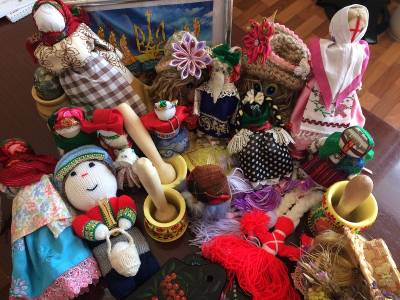 ЗАГАЛЬНОУЧИЛИЩНІ ЗАХОДИЗАГАЛЬНОУЧИЛИЩНІ ЗАХОДИЗАГАЛЬНОУЧИЛИЩНІ ЗАХОДИЗАГАЛЬНОУЧИЛИЩНІ ЗАХОДИЗАГАЛЬНОУЧИЛИЩНІ ЗАХОДИ1. 1. Засідання круглого столу предметного гуртка з економіки на тему: "Приклади цікавих та ефективних методів мотивації на японських підприємствах"21 березня 2017 року21.03.2017 на засіданні гуртка «Ринкової економіки» відбувся круглий стіл на тему: «Приклади цікавих та ефективних методів мотивації на японських підприємствах». Готуючись до даного заходу діти знайшли багато цікавих фактів щодо мотивації працівників на японських підприємствах, а потім поділилися знахідками один з одним. 
 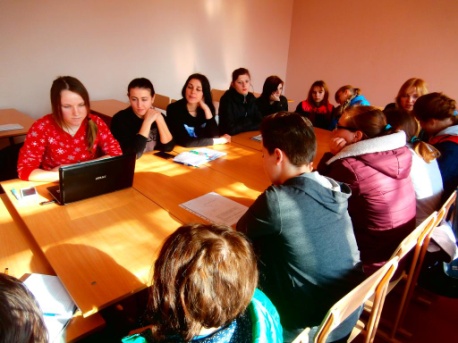 2. 2. Урок-подорож «Мандрівка країною ранкового сонця – Японією»22 березня 2017 рокуЗ метою активізації двостороннього співробітництва, зміцнення зв’язків між Україною та Японією 2017рік оголошено роком Японії в Україні. У ВПУ№27 м. Куп’янськ розроблено програму заходів шодо відзначення даної події. У зв’язку  з цим у групі Пк-21 (Кухар. Кондитер) було проведено урок – подорож «Мандрівка країною ранкового сонця - Японією». 
 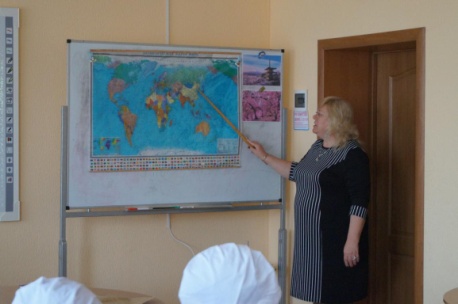 3. 3. Виставка "Країна світанкового сонця - Японія"Березень 2017 рокуВ бібліотеці училища організована виставка за темою: 
"Країна світанкового сонця - Японія" 
 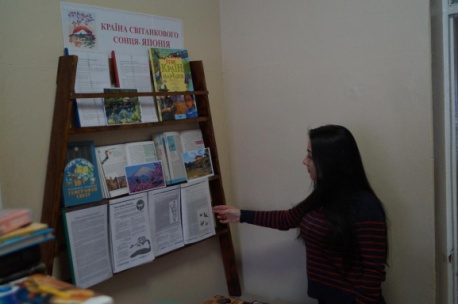  4. 4.Засідання гуртка технічної творчості «Автослюсар» на тему: «Історія виникнення японських автомобілів «Міцубісі», «Нісан»5 квітня 2017 рокуВикладачем спецпредметів Кривуліним В’ячеславом Миколайовичем у форматі круглого столу було проведено засідання гуртка технічної творчості «Автослюсар» на тему: «Історія виникнення японських автомобілів «Міцубісі», «Нісан» 
 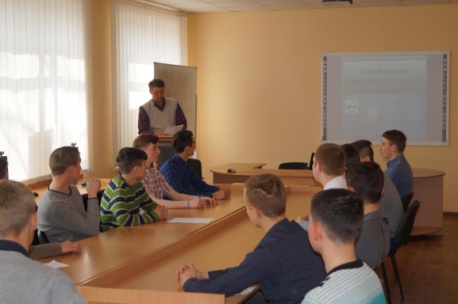 5. 5. Урок виробничого навчання в групі Пк-11 на тему «Укладка волосся в японському стилі»18 квітня 2017 рокуУ групі Пм-11 (Перукар. Манікюрник) пройшов урок виробничого навчання за темою «Укладання волосся в японському стилі» 
 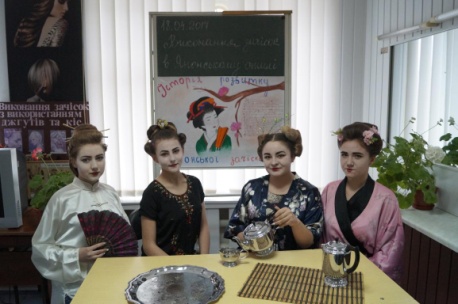 